Прохождение программы в 4 классе по  внеурочной деятельности«ФИНАНСОВАЯ ГРАМОТНОСТЬ»в период реализации обучения с использованием дистанционных технологий.ДатаТемаРекомендации, заданиеФорма отчётаСрок сдачи работы14.04.2020  Правила составления семейного бюджета.Рекомендации:  Обсудить и заполнить  вместе с родителями таблицу: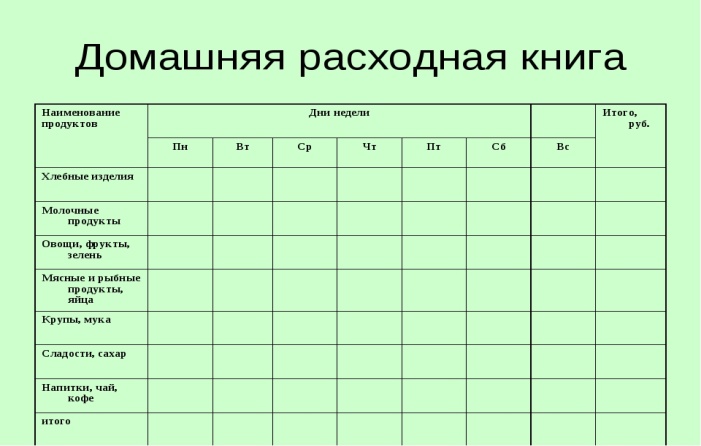 21.042020  Правила составления семейного бюджета.Рекомендации:  Обсудить и заполнить вместе с родителями таблицу: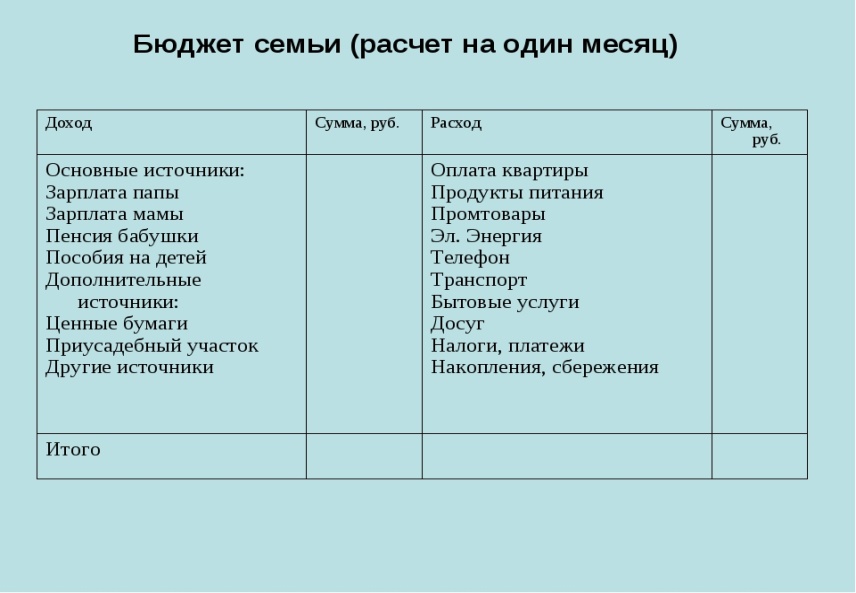 28.04.2020 Учимся составлять семейный бюджет.Рекомендации: Обсудить и заполнить вместе с родителями таблицу: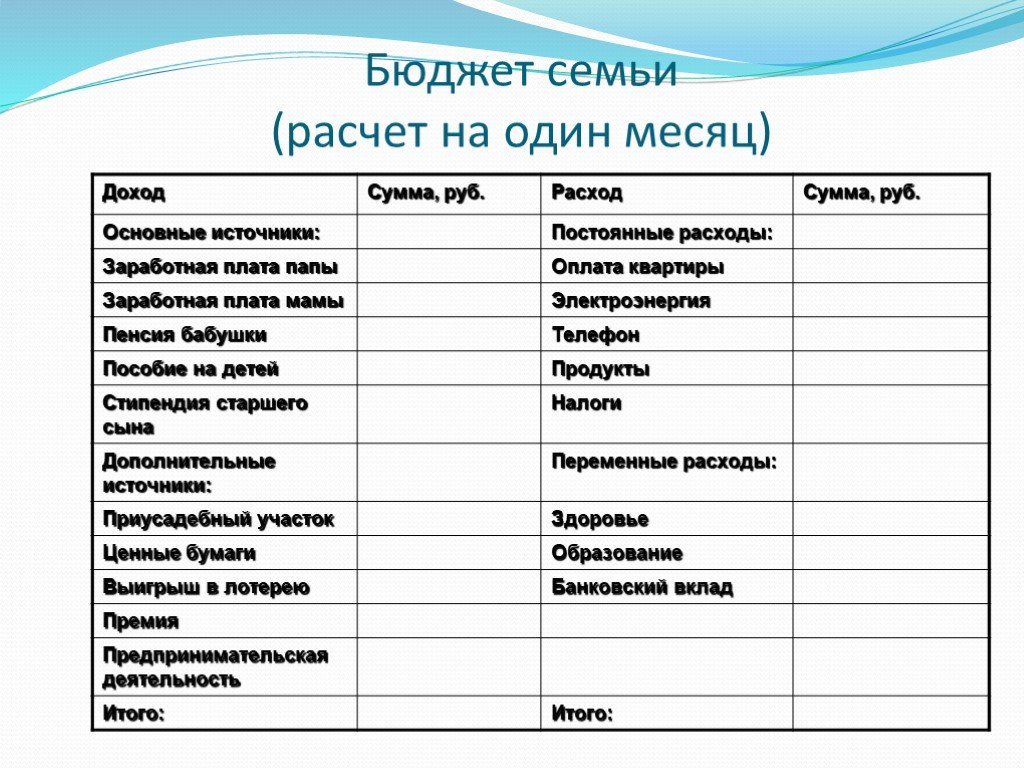 